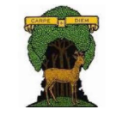 The Roebuck School EYFS Covid PlanPlease find attached the timetable for your child if they have to stay off school due to covid reasons and are not unwell. Name writing practise- Practise writing name in pre-cursive style with a capital letter to start and lower case letters for rest of name.Phonics- use dojo to see sounds your child has learnt. We will be updating this whilst your child is off so please watch dojo for uploaded video and watch at home. Practise forming the sound. Use words provided at half term to practise reading CVC words.Read either home reading book or use Phonics Bug login (please ask details from teacher if you have forgotten login)- Listen to your child read. Ask them questions about the story and illustrations as you read.Practise counting to 20 and backwards. Use top marks maths to have a go at counting and shape games. Use white rose maths home learning to have a go at the home learning activities. Have a go at forming numbers to 20Topic- Your home learning sheet will inform you what our topic currently is. Please try having a go at the activities. Any other topic activity we will update you on dojo for you to support your child at home also.Read a story book together Please share any learning with us on dojo.